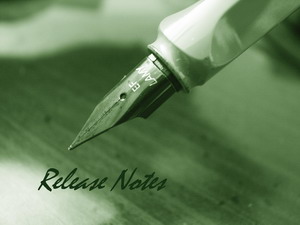 Content:Revision History and System Requirement:	2New Features:	2Problems Fixed:	3Known Issues:	3Related Documentation:	3Revision History and System Requirement:New Features:Problems Fixed:Known Issues:Related Documentation:N/ANote:HW Support List for Device Pack 1.4.6:Software Version:1.4.6Prom Code Version:Published Date:2012/12/28Firmware VersionDateModelHardware VersionV1.4.62012/12/28DCS-100/210/220/230N/AFirmware VersionNew Features1.4.6Add new camera: DCS-931L/933L/6513/6314Firmware upgrade: DCS-6915/2132L/2130L/7513Remove DCS-3713 from support listFirmware VersionProblems Fixed1.4.6The SetupTool.exe file description should be DevicePack not D-ViewCam. (DBG12070111)1.4.6Drop audio packet over 16000KbpsFirmware VersionKnown Issues1.4.6DCS-3010 (V0.2.99_121014) is not tested by NUUO. Only add model name for vender testing.1.4.6DCS-6915 (dl20121002NSA v1.00.00):Change parameter or Stream Profile will update Audio Codec to 32K1.4.6DCS-6915 (dl20121002NSA v1.00.00): change Resolution and Bitrate to maximum，Live View will delay and break image1.4.6DCS-6915 (dl20121002NSA v1.00.00): Motion detection and IO can only trigger once when camera connects to DVC1.4.6DCS-6915 (dl20121002NSA v1.00.00): Do not support G.726 audio codec1.4.6DCS-6915 (dl20121002NSA v1.00.00): Supports CBR only, the quality setting in DVC would be grayed out.1.4.6DCS-6915 (dl20121002NSA v1.00.00): No support audio talk1.4.6DCS-6513 (v0.00.01): Preset01 will be overlay by Preset02, so it cannot support Patrol011.4.6DCS-6513 (v0.00.01): sampleRate should set to 8100 if user want to enable talk1.4.6DCS-3112 (v1.10.02): Preset01 will be overlay by Preset02, so it cannot support Patrol01